Výpis oken:Okna	Počet	Celkem bez DPH	Celkem S DPH	12ks	1) OKNO 3-KŘ (OS+OL+OS) (POH.SL.) 2000x1600Pohled zevnitř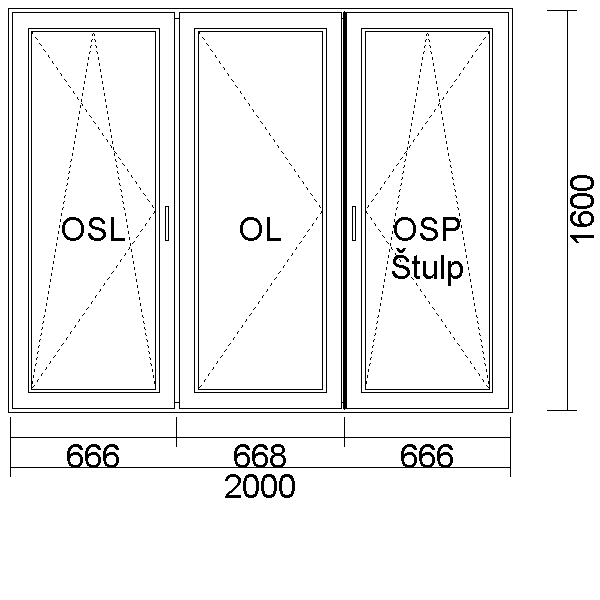 	          Cena bez DPH	Počet	Celkem bez DPH	Celkem S DPH		4 ks	Profil Perfekt  Barva zlatý dub oboustranně Varianta jen zvenku 2) OKNO 3-KŘ (OS+OL+OS) (POH.SL.) 2000x1400Pohled zevnitř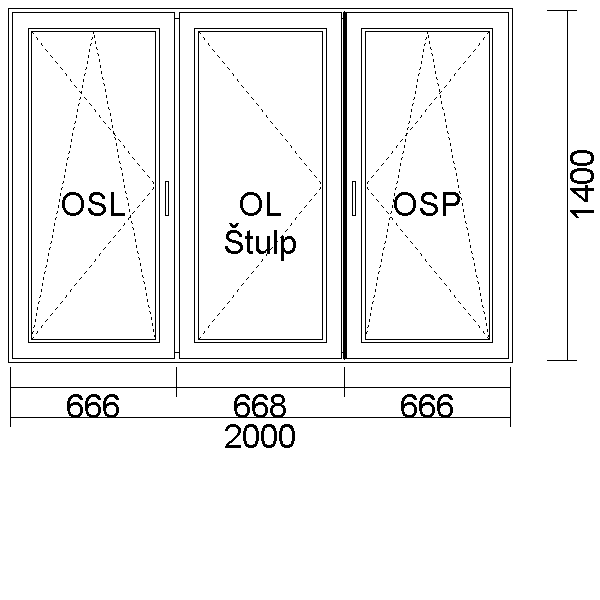 	          Cena bez DPH	Počet	Celkem bez DPH	Celkem S DPH		2 ks	Profil Perfekt  Barva zlatý dub oboustranně Varianta jen zvenku3) OKNO 2-KŘ (O+OS) (POH.SL.) 1200x1400Pohled zevnitř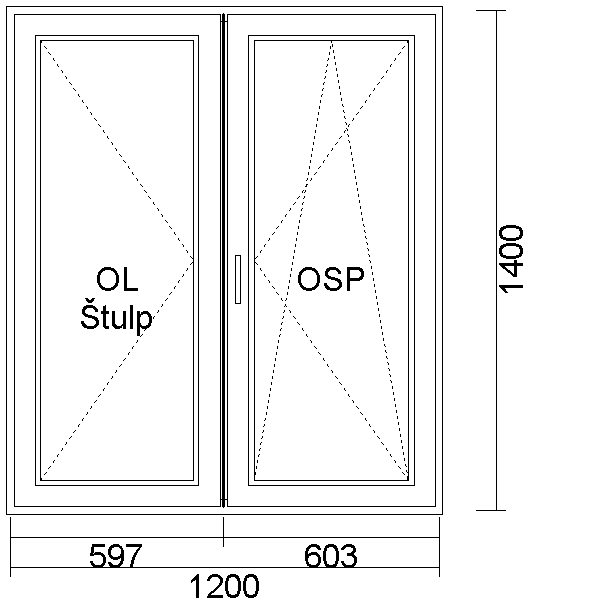 	          Cena bez DPH	Počet	Celkem bez DPH	Celkem S DPH		3 ks	 Profil Perfekt  Barva zlatý dub oboustranně Varianta jen zvenku4) OKNO 1-KŘ (OSL) 450x600Pohled zevnitř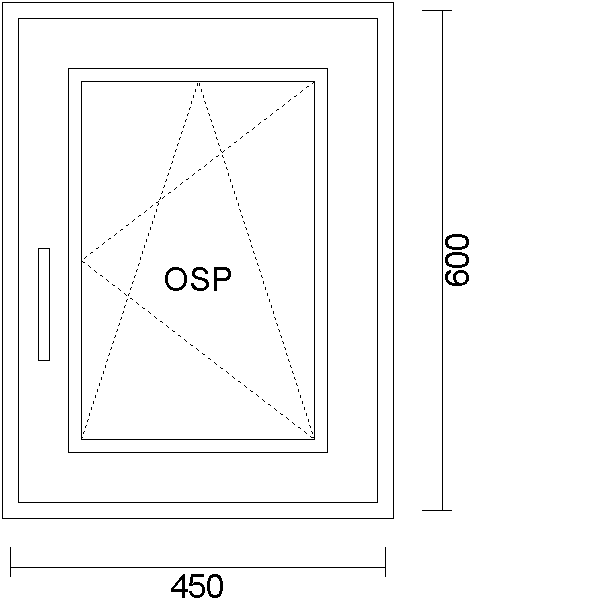 	          Cena bez DPH	Počet	Celkem bez DPH	Celkem S DPH	4 074,42 KČ	2 ks	8 148,84 KČ	8 148,84 KČProfil Perfekt  Barva zlatý dub oboustranně Varianta jen zvenku5) DVEŘE VNĚJŠÍ ( O ) 1000x2100Pohled zevnitř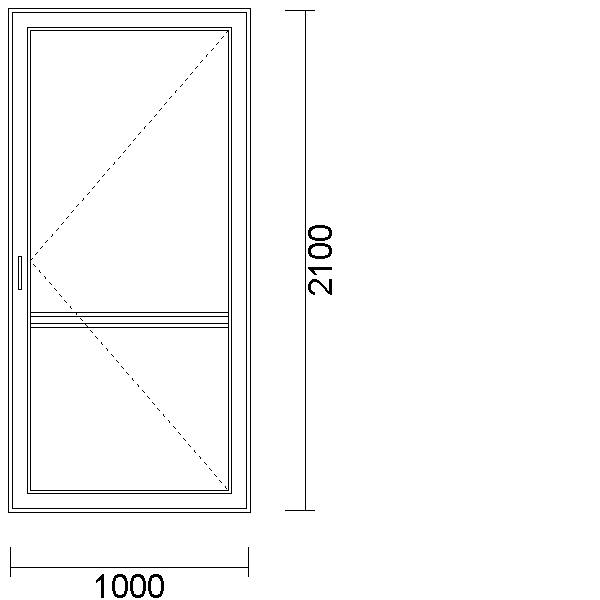 	          Cena bez DPH	Počet	Celkem bez DPH	Celkem S DPH		1 ks	Profil Perfekt  Barva zlatý dub oboustranně Varianta jen zvenku  Výplň dveří Perito JANA	